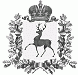 СЕЛЬСКИЙ СОВЕТ РОЖЕНЦОВСКОГО СЕЛЬСОВЕТА ШАРАНГСКОГО МУНИЦИПАЛЬНОГО РАЙОНАНИЖЕГОРОДСКОЙ ОБЛАСТИР Е Ш Е Н И Еот 10.09.2018									№ 21Об ознакомлении с итоговым протоколом дополнительных выборов депутатов сельского Совета Роженцовского сельсовета Шарангского муниципального района Нижегородской области	Заслушав информацию председателя участковой избирательной комиссии избирательного участка № 2090 Т.Л.Домрачевой, сельский Совет р е ш и л:	1.Принять информацию о результатах дополнительных выборов депутатов сельского Совета Роженцовского сельсовета Шарангского муниципального района Нижегородской области по избирательному округу № 9 к сведению. 	2.Признать полномочия депутата сельского Совета Роженцовского сельсовета Татьяны Геннадьевны Желонкиной по избирательному округу № 9.Глава местного самоуправления				Л.Н.Бахтина